UNIVERSIDAD TECNOLÓGICA DE LA ZONA METROPOLITANA DE GUADALAJARA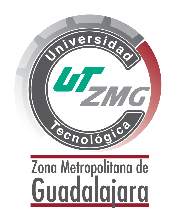 CUARTA SESIÓN ORDINARIA DEL 2022,  DEL H. CONSEJO DIRECTIVO DE LA UNIVERSIDAD TECNOLÓGICA DE LA ZONA METROPOLITANA DE GUADALAJARA.ORGANISMO PÚBLICO DESCENTRALIZADO DEL GOBIERNO DEL ESTADO DE JALISCO
07 de diciembre de 2022.En Tlajomulco de Zúñiga Jalisco, siendo las 10:00 Hrs. del 07 de diciembre del 2022, se reunieron en forma presencial y virtual (Zoom) en la Universidad Tecnológica de la Zona Metropolitana de Guadalajara, a fin de celebrar la Quincuagésima Novena Sesión Ordinaria del H. Consejo Directivo de esta Institución que corresponde a la Cuarta Sesión del 2022 a la cual Fueron oportunamente citados por el Mtro. Alfonso Pompa Padilla, Secretario de Educación Superior de la Secretaria de Innovación Ciencia y Tecnología del Estado de Jalisco y Presidente del Consejo Directivo de la Universidad, los integrantes que a continuación se indican:Mtro. Alfonso Pompa PadillaSecretario de Innovación, Ciencia y TecnologíaPresidente del Consejo Directivo de la UTZMG	Mtra. Iliana Janett Hernández PartidaSubsecretaria de Educación Superior de la SICyT.Representante del Gobierno del Estado de JaliscoDr. Francisco Medina GómezCOEPES, Comisión Estatal Para la Planeación de Educación Superior en JaliscoMtra. Mildred Toledo AntúnezJefa del Departamento de Proyectos y Programas Internacionales, DGUTyPRepresentante Suplente del Gobierno FederalLic. Alma Dayanira González CoronaJefa del Área de Vinculación InstitucionalRepresentante Suplente del Ing. Salvador Zamora Zamora H. Ayuntamiento de Tlajomulco de ZúñigaLic. Mariela Covarrubias SalinasCoordinadora de Seguimiento A. Representante Suplente delLic. Luis Roberto Arechederra PachecoSecretaría de Desarrollo EconómicoRepresentante del Gobierno del Estado de JaliscoIng. Sebastián Martín Martínez BalderasGerente General de Capelins, S.A. DE C.V.Representante del Sector Productivo del Estado de JaliscoOficina de Enlace Educativo en JaliscoIng. Eduardo Rodríguez BautistaGerente General de Induplas de Occidente S.A. DE C.V.Representante del Sector Productivo del Estado de JaliscoDr. Pavel Sígala JiménezRepresentante de Profesores de la UniversidadTecnológica de la Zona Metropolitana de GuadalajaraDr. Efrén Martínez BeasRector Sustituto de la Universidad Tecnológica de laZona Metropolitana de Guadalajara.Manuel García CampaSecretario del H. Consejo DirectivoAdemás, estuvieron presentes como invitados, el Mtro. Salvador Rodríguez Velázquez, Director de Administración y Finanzas de la UTZMG, la Lic. María de los Ángeles Gutiérrez Caballero, Titular del Órgano Interno de Control de la UTZMG, Representante de la Contraloría del Estado de Jalisco y la Lic. Brenda Serna Molina Jefa del Departamento Jurídico de la UTZMG.La sesión se verificó conforme al siguiente:ORDEN DEL DÍALista de asistencia y declaración de quórum legal.Lectura, y en su caso aprobación del orden día. Lectura, y en su caso aprobación del acta de la sesión anterior.Revisión de los avances en la ejecución de acuerdos previos.Presentación, y en su caso aprobación del informe del Rector con avance a noviembre, para el periodo septiembre-diciembre 2022.	Presentación y en su caso aprobación del avance presupuestal y avance en el cumplimiento de la Matriz de Indicadores de Resultados 2022 de la UTZMG. Presentación, y en su caso aprobación de los dictámenes de los Estados Financieros, Económicos y Presupuestarios del Ejercicio 2021 y Matrícula 2022. Presentación y en su caso aprobación de los Aranceles 2023 de Servicios Escolares de la Universidad Tecnológica de la Zona Metropolitana de Guadalajara. Presentación, y en su caso aprobación del calendario de sesiones ordinarias del Consejo Directivo de la UTZMG para el año 2023. Propuesta y en su caso aprobación para iniciar con las gestiones para la validación del Reglamento de Ingreso, Promoción y Permanencia del Personal Académico (RIPPA) de la UTZMG.  Presentación y en su caso aprobación de la armonización del Plan Institucional de Desarrollo de la Universidad Tecnológica de la Zona Metropolitana de Guadalajara 2021-2025 Visión 2030, con el de la Secretaría de Innovación, Ciencia y Tecnología.Asuntos generales:Informe del reconocimiento económico denominado quinquenio establecido en la cláusula 57 bis del Contrato Colectivo de Trabajo de la UTZMG.Informe del avance de actualización del reglamento interno de la UTZMG.Informe de avances en obras de infraestructura de la UTZMG.Informe del Órgano Interno de Control.Presentación, y en su caso aprobación de la ampliación al presupuesto 2022 por incremento salarial del 3.5% retroactivo al primero de febrero del 2022. Anexo IIIPuntos adicionales a integrarse al principio de la sesión.Lectura de acuerdos.Clausura de la sesión.DESARROLLO DEL ORDEN DEL DÍALista de asistencia y declaración de quórum legal.Una vez revisado el registro de asistencia y constatado el quórum se procedió a dar inicio a la Cuarta Sesión Ordinaria del 2022 del Consejo Directivo de la Universidad Tecnológica de la Zona Metropolitana de Guadalajara, con la bienvenida por parte del Mtro. Alfonso Pompa Padilla, Secretario de Educación Superior de la Secretaria de Innovación Ciencia y Tecnología del Estado de Jalisco y Presidente del Consejo Directivo de la Universidad.Lectura y en su caso aprobación del orden del día.Siendo las 10:15 Hrs., el Mtro. Alfonso Pompa Padilla Secretario de Innovación, Ciencia y Tecnología del Estado de Jalisco y Presidente del Consejo Directivo de la Universidad, dio lectura a la propuesta del Orden del Día, el cual puso a consideración de los consejeros, siendo aprobada por unanimidad, con lo que se dio cumplimiento y se pasó al siguiente punto del mismo.Lectura y, en su caso, aprobación del acta de la sesión anterior.Como tercer punto del orden del día, el Mtro. Alfonso Pompa Padilla Secretario de Innovación, Ciencia y Tecnología del Estado de Jalisco y Presidente del Consejo Directivo de la Universidad, puso a consideración de los consejeros omitir la lectura del acta de la sesión anterior derivado de que había sido ya enviada con anterioridad, lo cual se aprobó por unanimidad con lo que se dio cumplimiento y se pasó al siguiente punto del mismo.Revisión de los avances en la ejecución de acuerdos previosSe continuó con el cuarto punto del orden del día, Tomando la palabra el Dr. Efrén Martínez Beas, Rector Sustituto de la Universidad Tecnológica de la Zona Metropolitana de Guadalajara, para dar la bienvenida a todos los presentes a la reunión e informar de los resultados y avances obtenidos en nuestra casa de estudios, quien presentó primeramente los acuerdos concluidos y en proceso de la sesión anterior, con el apoyo del Responsable de la Dirección de Planeación, Programación y Evaluación y Secretario del H. Consejo Directivo. Mtro. Manuel García Campa, cuyas acciones de seguimiento y/o avances se transcribe a continuación:El Dr. Efrén Martínez Beas, Rector sustituto de la Universidad Tecnológica de la Zona Metropolitana de Guadalajara, informa la conclusión de todos los acuerdos excepto el  04.44.18 en el cual se menciona que esta pendiente reunión de trabajo en las oficinas del Lic. Cesar Octavio Yáñez Centeno Y Arvizu, Representante Estatal, Ing. Ruperto Osorio Valencia Sub-representante Operativo, de la Procuraduría agraria Delegación Jalisco, para retomar el tema CONVENIO CONCILIATORIO, presentarlo al 15º Tribunal Agrario, y si no se admite, se procede al amparo, ya que esta estrategia legal más expedita. El Mtro. Alfonso Pompa Padilla Secretario de Innovación, Ciencia y Tecnología del Estado de Jalisco y Presidente del Consejo Directivo de la Universidad, lo cual se aprobó por unanimidad, con lo que se dio cumplimiento de los acuerdos y se pasó al siguiente punto.Presentación, y en su caso aprobación del informe del Rector con avance a noviembre, para el periodo septiembre-diciembre 2022.Se procedió al quinto punto del orden del día, en el cual el Dr. Efrén Martínez Beas, Rector Sustituto de la Universidad Tecnológica de la Zona Metropolitana de Guadalajara presentó el informe con avance a noviembre del periodo septiembre-diciembre 2022, resaltando lo siguiente:2 PE en procesos acreditación en CIEES y CACEI Capacidad instalada es de 1100 alumnos, contando con 33 Aulas y 14 laboratorios.Incremento de la Matrícula del 5% con respecto al 2021 con un total de 1207 alumnos de los cuales 242 son de nuevo ingreso en el periodo septiembre – diciembre 2022.Eficiencia terminal del 51% para TSU y 86% para Licenciatura.Se presentan los resultados de la aplicación de College Board 2022S466 alumnos becados58% de Egresados insertados en el sector a los 6 meses de egreso. 03 Eventos Deportivos, 03  Eventos Culturales, 04 Eventos Cívicos.185 Alumnos participantes en programas de emprendurismo.30 docentes participantes en cursos de Diseño instruccional en la educación en línea y  30 en Evaluación para el aprendizaje en líneaAsí mismo el Dr. Efrén Martínez Beas Rector Sustituto de la Universidad Tecnológica de la Zona Metropolitana de Guadalajara, presentó para su aprobación el avance presupuestal y avance en el cumplimiento de la Matriz de Indicadores de Resultados 2022 de la UTZMG.El avance en el comportamiento de las ministraciones Federales, Estatales e Ingresos Propios por cuatrimestre con corte del 30 de noviembre del 2022.Punto y seguido se presentó avance del ejercicio presupuestal por capítulo con corte al 30 de noviembre del 2022. Por último se presentó el avance de la Matriz de Indicadores de Resultados 2022.Punto y seguido el Mtro. Alfonso Pompa Padilla Secretario de Innovación, Ciencia y Tecnología del Estado de Jalisco y Presidente del Consejo Directivo de la Universidad menciona a los presentes si están de acuerdo con el informe del avance de resultados y financiero y al no haber comentario alguno, puso a consideración de los asistentes la aprobación del informe del Rector, siendo aprobado por unanimidad.Presentación y en su caso aprobación del avance presupuestal y avance en el cumplimiento de la Matriz de Indicadores de Resultados 2022 de la UTZMG.El Mtro. Alfonso Pompa Padilla Secretario de Innovación, Ciencia y Tecnología del Estado de Jalisco y Presidente del Consejo Directivo de la Universidad menciona a los presentes que en el informe financiero se presentó en el punto anterior junto con el informe de resultados del Rector, se los puso a consideración de los asistentes la aprobación del avance del ejercicio presupuestal y de la Matriz de Indicadores de Resultados correspondiente (MIR) 2022, siendo aprobado por unanimidad.Presentación, y en su caso aprobación de los dictámenes de los Estados Financieros, Económicos y Presupuestarios del Ejercicio 2021 y Matrícula 2022.El Dr. Efrén Martínez Beas, Rector Sustituto de la Universidad Tecnológica de la Zona Metropolitana de Guadalajara, mostró los dictámenes favorables de los estados financieros resaltando lo siguiente:Dictamen del auditor y estados financieros contables satisfactorios sin observaciones.Dictamen de la información presupuestal satisfactorios sin observaciones.Dictamen de la información programática satisfactoria sin observaciones.Dictamen de la información patrimonial satisfactorios con la recomendación de solicitar a la junta de gobierno autorización para actualizar saldos en los activos de la UTZMG.Dictamen favorable de la Matrícula escolar del primer cuatrimestre del 01 de enero al 30 de abril de 2022.Dictamen favorable de la Matrícula escolar del segundo cuatrimestre del 01 de mayo al 31 de agosto de 2022.El Mtro. Alfonso Pompa Padilla Secretario de Innovación, Ciencia y Tecnología del Estado de Jalisco y Presidente del Consejo Directivo de la Universidad, pone a consideración de los presentes los dictámenes para su aprobación,  lo cual se aprobó por unanimidad, con lo que se dio cumplimiento y se pasó al siguiente punto.Presentación y en su caso aprobación de los Aranceles 2023 de Servicios Escolares de la Universidad Tecnológica de la Zona Metropolitana de Guadalajara. El Dr. Efrén Martínez Beas, Rector Sustituto de la Universidad Tecnológica de la Zona Metropolitana de Guadalajara, presento los aranceles aplicables a la Universidad para el año 2023.El Mtro. Alfonso Pompa Padilla Secretario de Innovación, Ciencia y Tecnología del Estado de Jalisco y Presidente del Consejo Directivo de la Universidad, pone a consideración los aranceles y al no haber comentario alguno se aprobó por unanimidad.Presentación, y en su caso aprobación del calendario de sesiones ordinarias del Consejo Directivo de la UTZMG para el año 2023. El Dr. Efrén Martínez Beas, Rector Sustituto de la Universidad Tecnológica de la Zona Metropolitana de Guadalajara, mostró el Calendario de Sesiones ordinaria, quedando de la siguiente forma:Primera sesión ordinaria 2023 Miércoles 01-febrero-2023, 10:00 amSegunda sesión ordinaria 2023Miércoles 17-mayo-2023, 10:00 amTercera sesión ordinaria 2023Miércoles 02-agosto-2023, 10:00 amCuarta sesión ordinaria 2023Miércoles 29-noviembre-2023, 10:00 amEl Mtro. Alfonso Pompa Padilla Secretario de Innovación, Ciencia y Tecnología del Estado de Jalisco y Presidente del Consejo Directivo de la Universidad, pone a consideración para su aprobación, lo cual se aprobó por unanimidad, y se pasó al siguiente punto.Propuesta y en su caso aprobación para iniciar con las gestiones para la validación del Reglamento de Ingreso, Promoción y Permanencia del Personal Académico (RIPPPA) de la UTZMG.  El Dr. Efrén Martínez Beas, Rector Sustituto de la Universidad Tecnológica de la Zona Metropolitana de Guadalajara, mostró el RIPPPA con el que está operando la universidad solicitando darlo de baja  y hacer los trámites para dar de alta el RIPPPA de la Secretaría de Educación Superior, Coordinación General de Universidades Tecnológicas.El Mtro. Alfonso Pompa Padilla Secretario de Innovación, Ciencia y Tecnología del Estado de Jalisco y Presidente del Consejo Directivo de la Universidad, pone a consideración de los consejeros este punto, lo cual se aprobó por unanimidad, y se pasó al siguiente.Presentación y en su caso aprobación de la armonización del Plan Institucional de Desarrollo de la Universidad Tecnológica de la Zona Metropolitana de Guadalajara 2021-2025 Visión 2030, con el de la Secretaría de Innovación, Ciencia y Tecnología. El Dr. Efrén Martínez Beas, Rector Sustituto de la Universidad Tecnológica de la Zona Metropolitana de Guadalajara, mostró el PIDE 2021-2023, mencionando que ya se encuentra armonizado y validado por la DGUTyP y en espera de la validación de las dependencias restantes del Estado de Jalisco, para poder publicarlo.El Mtro. Alfonso Pompa Padilla Secretario de Innovación, Ciencia y Tecnología del Estado de Jalisco y Presidente del Consejo Directivo de la Universidad, instruye al Rector para continuar con las validaciones y pone a consideración de los consejeros las actualizaciones realizadas, y al no haber ningún comentario se aprueba por unanimidad, y se pasó al siguiente.Asuntos generales:a). Informe del reconocimiento económico denominado quinquenio establecido en la cláusula 57 bis del Contrato Colectivo de Trabajo de la UTZMG.El Dr. Efrén Martínez Beas, Rector Sustituto de la Universidad Tecnológica de la Zona Metropolitana de Guadalajara informa a los asistentes sobre el pago del quinquenio el cual se realizará el 31 de diciembre 2022, conforme a la siguiente tabla.b). Informe del avance de actualización del reglamento interno de la UTZMG.El Dr. Efrén Martínez Beas, Rector Sustituto de la Universidad Tecnológica de la Zona Metropolitana de Guadalajara informa al consejo que el reglamento interno se encuentra en actualización en espera de la autorización del analítico por parte de la DGUTyP.c). Informe de avances en obras de infraestructura de la UTZMG.El Dr. Efrén Martínez Beas, Rector Sustituto de la Universidad Tecnológica de la Zona Metropolitana de Guadalajara informa a los asistentes el avance en las obras que se tienen asignadas a la UTZMG.d). Informe del Órgano Interno de Control.La Lic. María de los Ángeles Gutiérrez Caballero, presenta el siguiente informe anual del órgano interno de control:Se tuvieron 3 Auditorías planeadas, 3 Auditorías iniciadas, 1 hallazgo.En lo que respecta a los procedimientos de Investigación se realizaron los siguientes:Evaluación al Control InternoSe detectan las siguientes oportunidades de mejora:Actualización Normativa, Manual de Puestos, Realizar encuesta de clima organizacional, Estructura acorde al Catálogo de Puestos.Plan Estratégico, verificación de cumplimiento de objetivos y metas (actividad sustantiva)Instaurar comité de Tecnologías de la Información. Prevenir riesgos tecnológicos.e). Informe de la ampliación al presupuesto 2022 por incremento salarial del 3.5% retroactivo al primero de febrero del 2022.El Dr. Efrén Martínez Beas, Rector Sustituto de la Universidad Tecnológica de la Zona Metropolitana de Guadalajara informa a los Consejeros la ampliación al presupuesto 2022 por incremento salarial del 3.5% como se describe a continuación:f). Puntos adicionales a integrarse al principio de la sesión.Al no haber puntos adicionales se pasa a la clausura de la sesión.Lectura de acuerdos.El Mtro. Manuel García Campa, Secretario del H. Consejo Directivo, da lectura a los siguientes acuerdos generados en la sesión.Clausura de la sesión.Siendo las 12:30 hrs. se clausuran los trabajos de la Quincuagésima Novena Sesión Ordinaria, 4ta del 2022, del Consejo Directivo de la Universidad Tecnológica de la Zona Metropolitana de Guadalajara.NÚMERO DE ACUERDODESCRIPCIÓNACCIONES DE SEGUIMIENTOESTADO  ACTUALCONCLUIDOSSO.03.01.2022Con fundamento en el artículo 12 fracción X de la Ley Orgánica de la Universidad el H. Consejo Directivo aprueba el avance del informe del Rector por el período mayo-agosto 2022 de la Universidad Tecnológica de la Zona Metropolitana de Guadalajara.Se presentó y aprobó en la tercera sesión del consejoConcluidoSO.03.02.2022Con fundamento en los artículos 12 fracción X y 15 fracción III de la Ley Orgánica de la Universidad, el H. Consejo Directivo aprueba el informe de avance presupuestal y avance en el cumplimiento de la Matriz de Indicadores de Resultados 2022 conforme a la documentación de los anexos I.Se presentó y aprobó en la tercera sesión del consejoConcluidoSO.03.03.2022Con fundamento con el artículo 12 fracción VII de la Ley Orgánica de la Universidad el H. Consejo Directivo aprueba Anteproyecto de Presupuesto, Plantilla de Personal y Organigrama 2023 de la Universidad Tecnológica de la Zona Metropolitana de Guadalajara, conforme al presupuesto establecido en el comunicado de techos presupuestales 2023, de la S.H.P. según Anexo II, llevando a cabo las gestiones necesarias ante las autoridades federales y estatales correspondientes para cubrir las necesidades de operación del año 2023 con base al presupuesto autorizado en el ejercicio 2022.Se aprobó y se autorizó en tercera sesión del consejoConcluidoSO.03.04.2022Con fundamento con el artículo 12 fracción VII de la Ley Orgánica de la Universidad el H. Consejo Directivo aprueba Anteproyecto del Programa Anual de Adquisiciones para el año 2023 de la Universidad Tecnológica de la Zona Metropolitana de Guadalajara conforme al presupuesto establecido en el comunicado de techos presupuestales 2023, de la S.H.P según Anexos III. Llevando a cabo las gestiones necesarias ante las autoridades federales y estatales correspondientes para cubrir las necesidades de operación del año 2023 con base al presupuesto autorizado en el ejercicio 2022.Se presentó y aprobó en la tercera sesión del consejo, se realizaron gestión para adecuar el analítico de presupuesto para el 2023.ConcluidoSO.03.05.2022Con fundamento en los artículos 12 fracción XI de la Ley Orgánica de la Universidad, el H. Consejo Directivo autoriza al Rector inicie las gestiones necesarias para el registro de la adición del programa educativo de Ingeniería en Desarrollo y Gestión de Software.Se presentó y aprobó en la tercera sesión del consejoConcluidoSO.03.06.2022Con fundamento en los artículos 15 fracción IX de la Ley Orgánica de la Universidad, el H. Consejo Directivo autoriza al Rector para realizar convenio con INFEJAL para la ejecución de obra pública en el edificio de docencia “F”, en la UTZMG, integrando el proyecto ejecutivo.Se presentó y aprobó en la tercera sesión del consejoConcluidoPENDIENTES04.44.18Con fundamento en el artículo 7 de la Ley Orgánica de la Universidad Tecnológica de la Zona Metropolitana de Guadalajara, el H. Consejo Directivo instruye al Rector de la UTZMG, y en alcance al acuerdo 3.44.18 se le investigue el estado de propiedad y la vigencia del acuerdo administrativo de la Secretaría de Educación Jalisco, que otorga el uso de los 38,394.80 metros adicionales y rinda un informe a este H. Consejo Directivo en la próxima Sesión Ordinaria.El 06 de septiembre de 2022, se realizó otra reunión de trabajo en las oficinas del Lic. Cesar Octavio Yáñez Centeno Y Arvizu, Representante Estatal, Ing. Ruperto Osorio Valencia Subrepresentante Operativo, de la Procuraduría agraria Delegación Jalisco, para retomar el tema donde estuvieron reunidos personal jurídico de la SICYT y jurídico UTZMG, donde Lic. Cesar Octavio Yáñez Centeno, Titular de la de la Procuraduría agraria Delegación Jalisco, manifestó que derivado de la reunión de trabajo con la Titular del 15º Tribunal Agrario de Jalisco, y de la negativa de admitir el convenio conciliatorio en su tribunal, se nos informó por parte del Lic. Cesar Octavio Yáñez Centeno, que la Secretaría de Educación Jalisco debe iniciar el procedimiento legal ante el Tribunal Agrario.Se está concretando reunión de trabajo con la Secretaria de Gobierno del Estado de Jalisco, en unión de la CECYTEJ, SICYT Y UTZMG, para solicitar apoyo para que se inicie el procedimiento legal de parte SEJ.85%Fuente de financiamientoAutorizadoDepósitosDepósitosDepósitosAcumuladoFuente de financiamientoAutorizado2021E2021M2021SAcumuladoEstatal$25,285,700.00$6,321,424.97$8,204,623.03$7,381,028.24$21,907,076.24Federal$21,789,074.00$6,536,725.00$8,741,591.00$6,510,758.00$21,789,074.00Sub-Total:$47,074,,774.00$12,858,149.97$16,946,214.03$13,891,786.24$43,696,150.24Ingresos Propios$4,500,000.00$512,515.00$1,574,313.01$962,105.00$3,048,933.01Totales:$51,574,774.00$13,370,664.97$18,520,527.04$14,853,891.24$46,745,083.25CapítuloPresupuesto 2022EjercidoDisponibleAvance1000 Servicios Personales$40,641,756.00$34,439,846.40$6,201,909.6085%2000 Materiales Y Suministros$1,582,104.93$1,343,682.14$238,422.7985%3000 Servicios Generales$4,850,914.00$4,616,439.20$234,474.8095%5000 Bienes Muebles e Inmuebles$4,500,000.00$4,310,763.00$189,237.0096%Total de Egresos$51,574,774.93$44,710,730.74$6,864,044.1987%NivelResumenIndicadorMeta2022Avance REALIZADOacumuladoC101-Matrícula de Alumnos de nuevo ingreso realizada.Total de alumnos de primer ingreso inscritos600470C202-Atención otorgada a estudiantes con educación superior tecnológica de calidad.Porcentaje de Eficiencia terminal68%72%C303-Competencias desarrolladas en estudiantes de educación superior tecnológica bajo el modelo de cuádruple hélice.Porcentaje de Egresados insertados en el sector productivo60%58%B1B1-Personal capacitado en materia de igualdad y perspectiva de géneroPersonas con capacitación en perspectiva de género100101TRÁMITES PARA ASPIRANTES20232023CONCEPTOIMPORTEIMPORTEAportación de proceso de selección de Aspirantes a nivel T.S.U. (Incluye PAA College Board)$480.00$480.00Registro de alumnos de continuidad a Licenciaturas e Ingenierías$480.00$480.00Reposición de Tarjetón de Aspirante$60.00$60.00TRÁMITES MATRÍCULA CUATRIMESTRAL ESTUDIANTEAportación Desarrollo Infraestructura UTZMG Cuatrimestral $1,400.00$1,400.00Aportación Cuatrimestral de Matrícula$160.00$160.00Actualización de holograma  cuatrimestral$270.00$270.00Reposición de credencial de alumno y holograma$80.00$80.00Examen de Acreditación por Competencias (cada materia)$260.00$260.00SERVICIOS Y TRÁMITESConstancia de estudios o Kardex con calificaciones$70.00$70.00Constancia de estudios sin calificaciones $60.00$60.00Expedición de Copia certificada por documento completo$60.00$60.00Solicitud de situación académica (licencia temporal, baja temporal, baja definitiva, intercambio, movilidad)$60.00$60.00Renta de locker$60.00$60.00Expedición de Certificado parcial de estudios$200.00$200.00Penalización retraso en préstamos bibliotecario (por día)$ 20.00$ 20.00TRÁMITE EGRESADOSAportación servicio de ceremonia de graduación$600.00$600.00Reposición de Ficha de Titulación$60.00$60.00Expedición de Certificación de título (por robo o extravío)$920.00$920.00PAQUETE DE TITULACIÓN TSUExpedición de Certificado total de estudios$200.00$200.00Constancia de liberación de servicio social$200.00$200.00Constancia de exención de examen profesional$200.00$200.00Ficha de Titulación$60.00$60.00Expedición de Título nivel TSU$660.00$660.00Expedición y Registro de Título Electrónico nivel TSU$270.00$270.00Costo del Paquete Titulación TSU$1,590.00$1,590.00PAQUETE DE TITULACIÓN LICENCIATURAExpedición de Certificado total de estudios$200.00$200.00Constancia de liberación de servicio social$200.00$200.00Constancia de exención de examen profesional$200.00$200.00Ficha de Titulación$60.00$60.00Expedición de Título nivel licenciatura$920.00$920.00Expedición y Registro de Título Electrónico nivel Licenciatura$270.00$270.00Costo del Paquete Titulación Licenciatura$1,850.00$1,850.00FORMACIÓN Y CAPACITACIÓNEDUCACIÓN CONTINUAPublicoAlumnos o EgresadosCursos de manejo de software básico y especializado (por persona)$300.00$150.00Cursos para brigadas de emergencia y primeros auxilios  (por persona)$500.00$250.00Cursos de formación técnica especializada  (por persona)$800.00$400.00Cursos de potencial humano y liderazgo  (por persona)$1000.00$500.00Cursos de formación básica  (por persona)$500.00$250.00Cursos para innovación y emprendimiento  (por persona)$600.00$300.00CONOCEREstándar S0217 Impartición de Cursos de formación del Capital Humano de Manera PresencialPublicoAlumnos o EgresadosEvaluación (por persona) $3,800.00  $2,850.00 Alineación (por persona) $3,100.00  $2,325.00 Alineación + Evaluación (por persona) $5,500.00  $4,125.00 Estándar ECo473, EC0325 Instalación del Sistema de Calentamiento Solar de Circulación Forzada con Termotanque)PublicoAlumnos o EgresadosEvaluación (por persona) $4,000.00  $3,200.00 Alineación (por persona) $4,000.00  $3,200.00 Alineación + Evaluación (por persona) $7,000.00  $5,600.00 Estándar EC0325 Instalación del Sistema de Calentamiento Solar de Agua Termosifonico en vivienda sustentablePublicoAlumnos o EgresadosEvaluación (por persona) $4,000.00  $3,200.00 Alineación (por persona) $4,000.00  $3,200.00 Alineación + Evaluación (por persona) $7,000.00  $5,600.00 Estándar EC0586.01 Instalación de Sistema Fotovoltaicos en Residencia, Comercio e IndustrialPublicoAlumnos o EgresadosEvaluación (por persona) $4,872.00  $3,898.00 Alineación (por persona) $6,612.00  $5,290.00 Alineación + Evaluación (por persona) $9,280.00  $7,424.00 CONSNOMBRE DEL TRABAJADORFECHA INGANTIGÜEDADCICLOSMONTO A PAGAR1Moya Prieto Lizett Andrea02/02/201751 $                  4,148.88 2Sigala Jimenez Pavel16/05/2012102 $                  6,223.32 3Ramos Esqueda Antonio01/05/2012102 $                  6,223.32 4De La Torre Moya Jose Alberto01/09/2007153 $                  8,297.76 5Fernández López Luis Francisco02/05/2007153 $                  8,297.76 6Plascencia Lopez Jose Osvaldo01/03/2007153 $                  8,297.76 7Enriquez Rojo Edgar Isaac16/01/2007153 $                  8,297.76 8Guerrero Valadez Jesús16/01/2007153 $                  8,297.76 9Gomez Castellanos Jose Antonio02/09/2002204 $                10,372.20 10Ruvalcaba Venegas Margarita15/07/2002204 $                10,372.20 11Tejeda Gallegos Maria Del Carmen17/09/2002204 $                10,372.20 12Argaez Rea Juan Alejandro06/06/2002204 $                10,372.20 Fecha inicio de ObraObraMonto Total AsignadoAvance2018Edificio F$30,000,000.0070%2019Construcción de cafetería$9,513,762.20100%2019Subestación eléctrica,red de drenaje y biodigestor, caseta, equipo hidroneumático y cisterna, alimentación de red hidráulica. 1,950,114.09100%2019Construcción de Puente de Acceso Vehicular y Reja Divisoria3,093,394.67100%2020Laboratorio de Actualización Docente.1,273,163.56100%2020Construcción de Caseta de Vigilancia Primera Etapa153,476.86100%2022Obra complementaria: construcción de reja e instalación eléctrica y sanitaria. Convenio adicional para terminación de caseta de ingreso y retiro de estructura de lámina en cancha.370,119.72100%2022Construcción de plazoleta, línea de descarga pluvial, trabajos complementarios en puente vehicular y obra exterior.2,855,071.51100%2022Equipamiento y mobiliario:5 escaner de documentos, 1 trituradora de papel, 1 cámara web Tiny.154,567.2250%2022Obras de la planta baja del edificio F (para la UTZMG) ó K (para el INFEJAL), primera etapa.2,423,443.311%2022Auditorio al Aire Libre (estructura de lonaria). Terminación de Áreas Exteriores.2,326,556.691%2022Estudio georadar para detección de falla en edificio de biblioteca. Terminación de Áreas Exteriores.100,000.0050%2022Obras de la planta baja del edificio F (para la UTZMG) ó K (para el INFEJAL), segunda etapa.854,902.060%2022Obras de la planta baja del edificio F (para la UTZMG) ó K (para el INFEJAL), segunda etapa.985,624.260%EjercicioNombre de la Auditoría /RevisiónStatus# Observaciones2022TransparenciaIniciada2022ArchivoIniciada2022Administrativa-FinancieraIniciada2022202220222022Administrativa-Financiera 2020Administrativa-Financiera 2019Recursos Materiales 2019Recursos Humanos 2019TerminadaTerminadaTerminadaTerminada10 Observaciones pendientes0 Observaciones pendientes0 Observaciones pendientes0 Observaciones pendientesDenuncias1Turnada por TransparenciaAuditoría 1Turnada por la Auditoría Superior de la FederaciónDe Oficio43Declaraciones PatrimonialesEjercicios Anteriores3Contraloría del Estado2Declaraciones PatrimonialesAuditoría De Oficio TOTAL50COMPONENTEEvaluaciónNIVEL DE AT’NAccionesAmbiente de Control  72%Óptimo              100%15Administración de Riesgos  63%Intermedio           75%10Actividades de Control  90%Intermedio           50%5Informar y comunicar100%Bajo                    25%2Supervisión y Mejora Continua100%Bajo                     0%1Resultado de la Evaluación  85%Total de Acciones33CONVENIO MODIFICATORIOCONVENIO MODIFICATORIOCONVENIO MODIFICATORIOCONVENIO MODIFICATORIOAPORTACIÓN FEDERALAPORTACIÓN ESTATALTOTALMONTO APROBADO$827,478.00$827,428.00$1,654,956.00DISTRIBUCIÓNFEDERALESTATALTOTALCAPÍTULO1000 (Servicios Personales)$781,139.00$781,139.00$1,562,278.00CAPÍTULO 3000  (Servicios Generales)$46,339.00$46,339.00$92,678.00TOTAL$827,478.00$827,478.00$1,654,956.00NÚMERO DESCRIPCIÓNSO.04.01.2022Con fundamento en el    artículo 12 fracción X de la Ley Orgánica de la Universidad   el   H.   Consejo   Directivo  aprueba el informe del Rector con avance a noviembre, para el periodo septiembre-diciembre 2022, de    la Universidad  Tecnológica  de  la  Zona Metropolitana de Guadalajara.SO.04.02.2022Con fundamento en los artículos 12 fracción X y 15 fracción VI de la Ley Orgánica de la Universidad, el H. Consejo Directivo aprueba el informe de avance presupuestal y avance en el cumplimiento de la Matriz de Indicadores de Resultados 2022 conforme a la documentación del Anexo I.SO.04.03.2022Con fundamento en el artículo 12 fracción IX de la Ley Orgánica de la Universidad el H. Consejo Directivo aprueba “Dictaminación Estados Financieros, Económicos y Presupuestarios del Ejercicio 2021 y Matrícula 2022”, realizados por el despacho “Estevez & Tovar Asesores S.C.” Según Anexo IISO.04.04.2022Con fundamento con el artículo 12 fracción VII de la Ley Orgánica de la Universidad   el   H.   Consejo   Directivo aprueba los Aranceles 2023 de Servicios Escolares de la Universidad Tecnológica de la Zona Metropolitana de Guadalajara. Conforme a la documentación del Anexo III.SO.04.05.2022Con fundamento con el artículo 12 fracción X de la Ley Orgánica de la Universidad el H.  Consejo   Directivo aprueba el calendario de sesiones ordinarias del Consejo Directivo de la UTZMG para el año 2023. Según Anexo IV.SO.04.06.2022Con fundamento con el artículo 12 fracción II de la Ley Orgánica de la Universidad el H.  Consejo Directivo instruye al Dr. Efrén Martínez Beas, Rector Sustituto inicie con las gestiones para la validación del Reglamento de Ingreso, Promoción y Permanencia del Personal Académico (RIPPA) de la UTZMG. Anexo V.SO.04.07.2022Con fundamento con el artículo 15 fracción III de la Ley Orgánica de la Universidad el H.  Consejo aprueba la armonización del Plan Institucional de Desarrollo de la Universidad Tecnológica de la Zona Metropolitana de Guadalajara 2021-2025 Visión 2030, con el de la Secretaría de Innovación, Ciencia y Tecnología. Según Anexo VI.Mtro. Alfonso Pompa PadillaSecretario de Innovación, Ciencia y TecnologíaPresidente del Consejo Directivo de la UTZMGMtra. Iliana Janett Hernández PartidaSubsecretaria de Educación Superior de la SICyT.Representante del Gobierno del Estado de JaliscoDr. Francisco Medina GómezCOEPES, Comisión Estatal Para la Planeación de Educación Superior en JaliscoIng. Sebastián Martín Martínez BalderasGerente General de Capelins, S.A. DE C.V.Representante del Sector Productivo del Estado de JaliscoLic. Alma Dayanira González CoronaJefa del Área de Vinculación InstitucionalRepresentante Suplente del Ing. Salvador Zamora Zamora H. Ayuntamiento de Tlajomulco de ZúñigaMtra. Mildred Toledo AntúnezJefa del Departamento de Proyectos y Programas Internacionales, DGUTyPRepresentante Suplente del Gobierno FederalLic. Mariela Covarrubias SalinasCoordinadora de Seguimiento A.Representante Suplente delLic. Luis Roberto Arechederra PachecoSecretaría de Desarrollo EconómicoRepresentante del Gobierno del Estado de JaliscoIng. Eduardo Rodríguez BautistaGerente General de Induplas de Occidente S.A DE C.VRepresentante del Sector Productivo del Estado de JaliscoDr. Pavel Sígala JiménezRepresentante de Profesores de la UniversidadTecnológica de la Zona Metropolitana de GuadalajaraDr. Efrén Martínez BeasRector Sustituto de la Universidad Tecnológica de la Zona Metropolitana de Guadalajara.Manuel García CampaSecretario del H. Consejo Directivo